Гр 12 физика 18.12Выполните конспект в рабочей тетради. На почту посылать не надо.Импульс тела – векторная физическая величина. Импульс системы тел. Закон сохранения импульса для замкнутой системы тел. Реактивное движение.Импульс тела (количество движения) р – векторная физическая величина, численно равная произведению массы тела на его скорость: .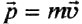 Единицы измерения в СИ: .
Импульс механической системы равен геометрической сумме импульсов всех тел системы. Внимание! Вектор импульса тела всегда сонаправлен с вектором скорости тела. Внимание! Вектор импульса силы всегда сонаправлен с вектором силы.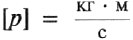 Рассмотрим второй закон Ньютона для случая равноускоренного движения:
, следовательно,  .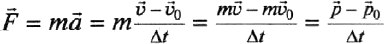 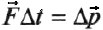 Или сила равна отношению изменения импульса тела к промежутку времени, в течение которого эта сила действовала  , или сила равна изменению импульса тела за 1 с.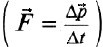 Закон сохранения импульса тела: Геометрическая (векторная) сумма импульсов взаимодействующих тел, составляющих замкнутую систему, остаётся неизменной: .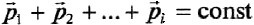 Система реальных тел может рассматриваться как замкнутая, если: действие на систему внешних тел пренебрежимо мало; действия на систему внешних тел скомпенсированы; рассматриваются изменения, происходящие в системе в течение такого малого промежутка времени, что действие внешних тел не успевает существенно изменить состояние системы.Если система тел не замкнута, то изменение суммарного импульса системы тел равно импульсу внешней результирующей силы:  .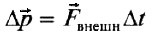 Примеры применения закона сохранения импульса: любые столкновения тел (биллиардных шаров, автомобилей, элементарных частиц и т. д.); движение воздушного шарика при выходе из него воздуха и другие примеры реактивного движения; разрывы тел, выстрелы и т. д.Реактивное движение – движение тела, возникающее при отделении некоторой его части с определённой скоростью относительно тела.Например, движение ракеты. Если представить, что всё топливо вытекает одновременно, то согласно закону сохранения импульса в проекции на координатную ось: Mʋ – mu = 0 или . Здесь m – масса топлива, М – масса ракеты, ʋ – скорость, приобретаемая ракетой, u – скорость истечения топлива.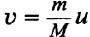 